Административный штраф по постановлению 08ОГ/01-272-06-1-2016 от 04.05.2016 г.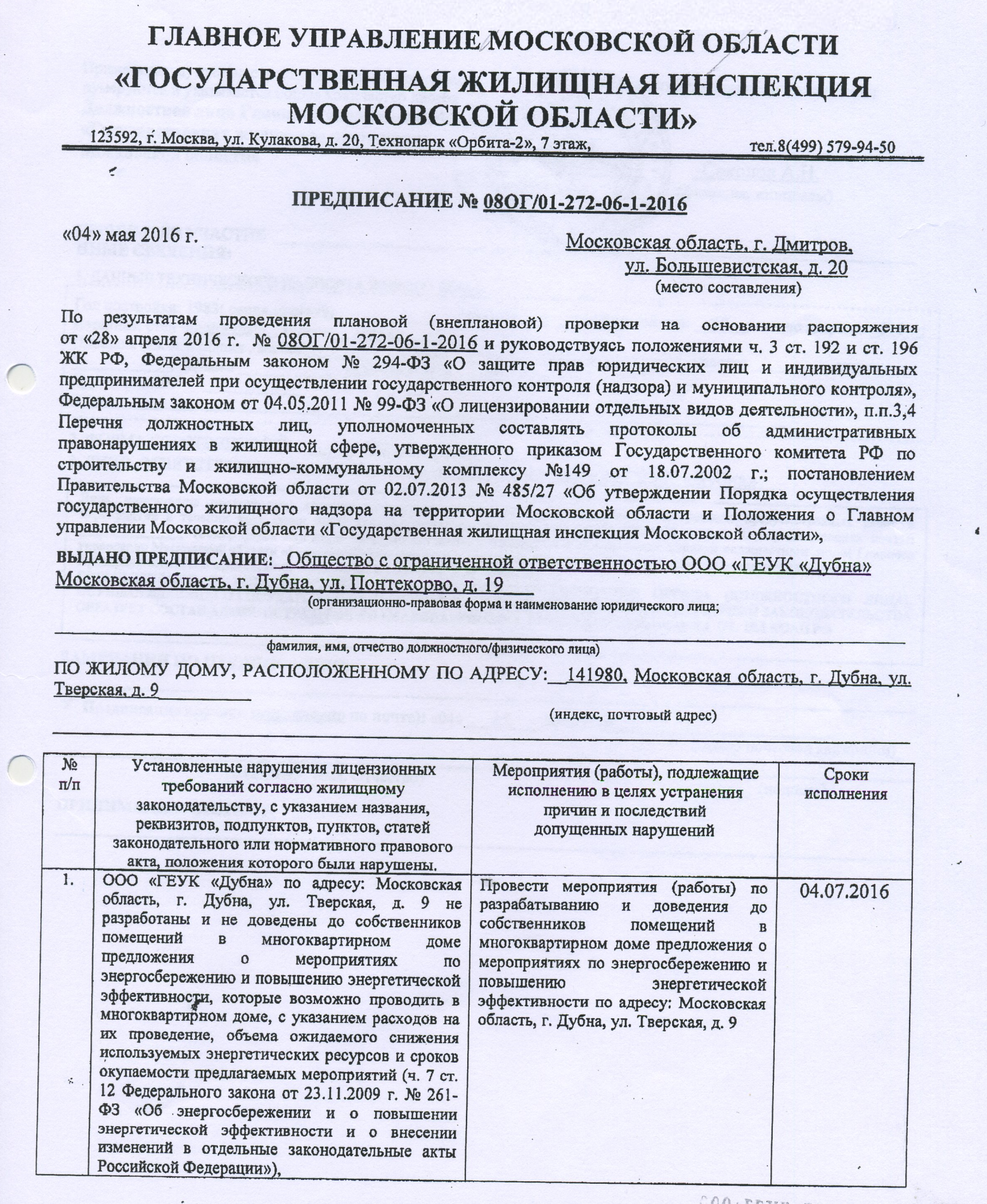 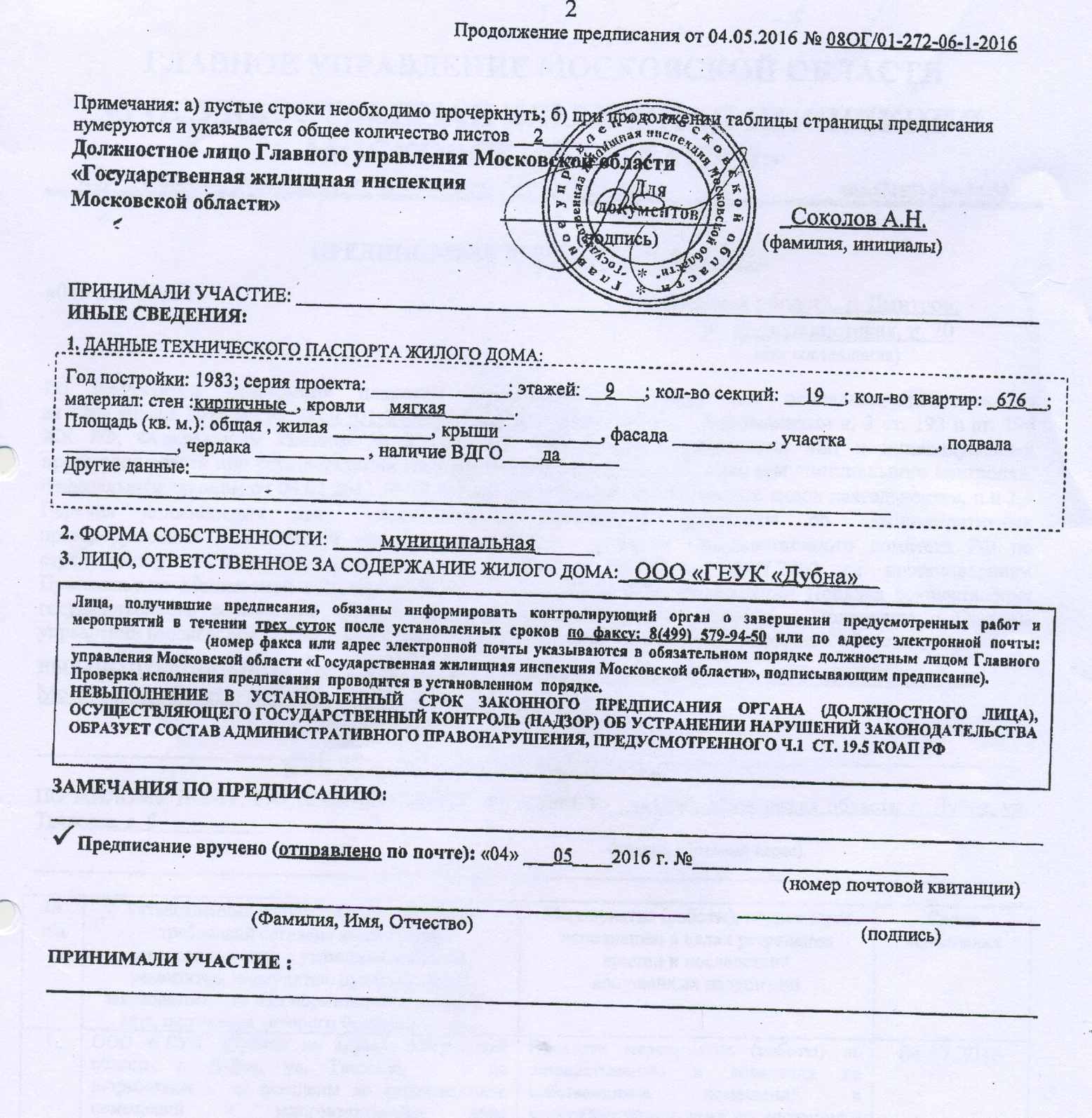 